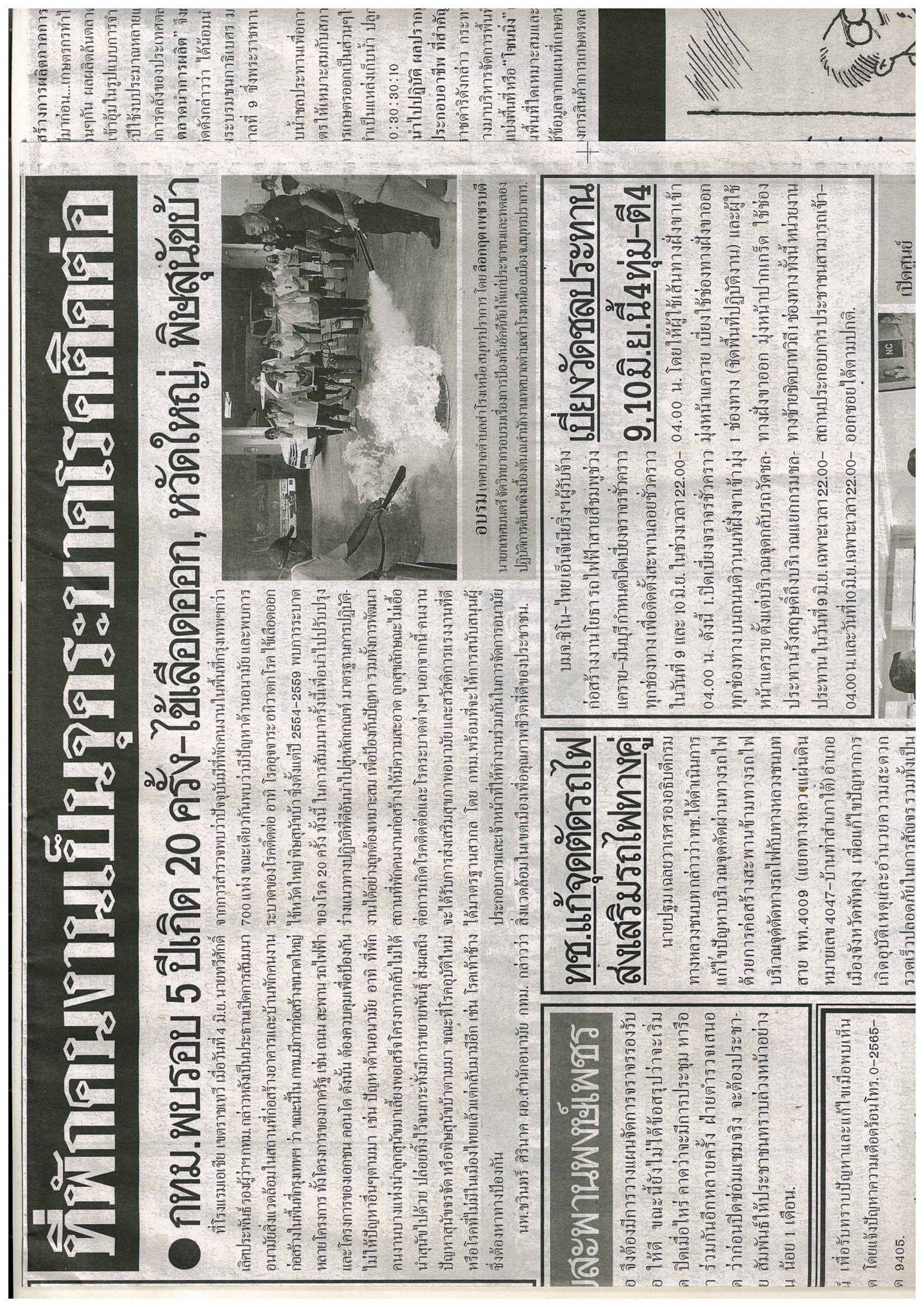 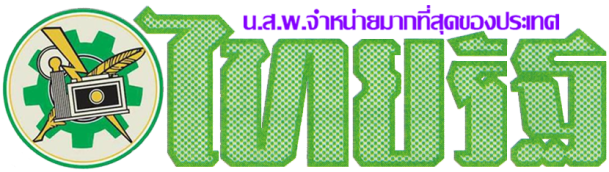 ข่าวประจำวันพุธที่ 5 มิถุนายน  2562 หน้าที่ 11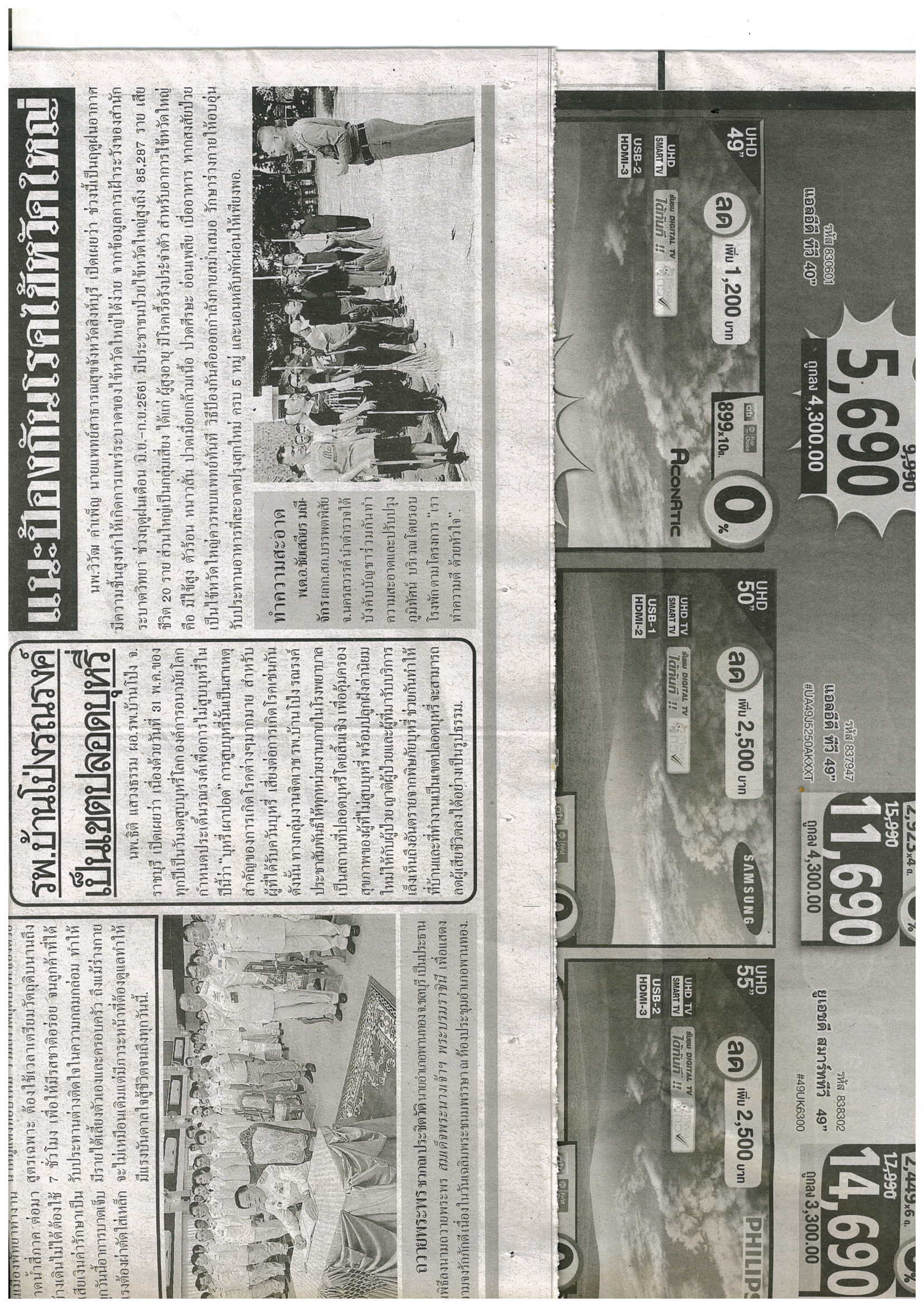 ข่าวประจำวันพุธที่ 5 มิถุนายน  2562 หน้าที่ 22ข่าวประจำวันพุธที่ 5 มิถุนายน  2562 หน้าที่ 22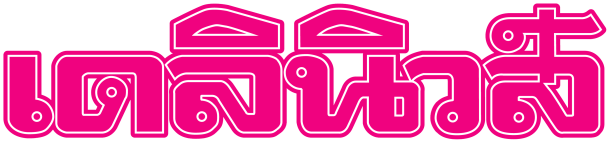 ข่าวประจำวันพุธที่ 5 มิถุนายน  2562 หน้าที่ 1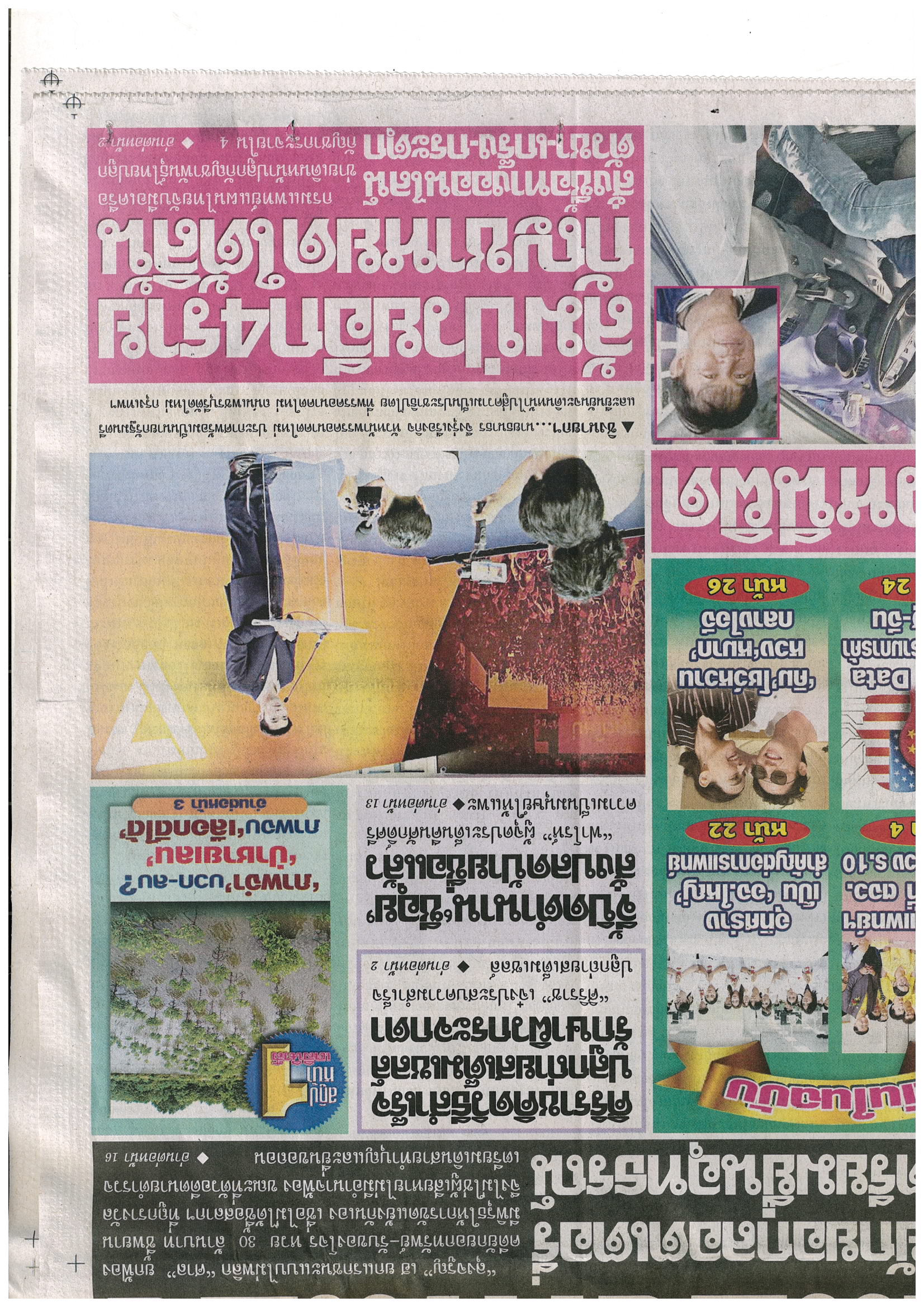 ข่าวประจำวันพุธที่ 5 มิถุนายน  2562 หน้าที่ 1 (ต่อ)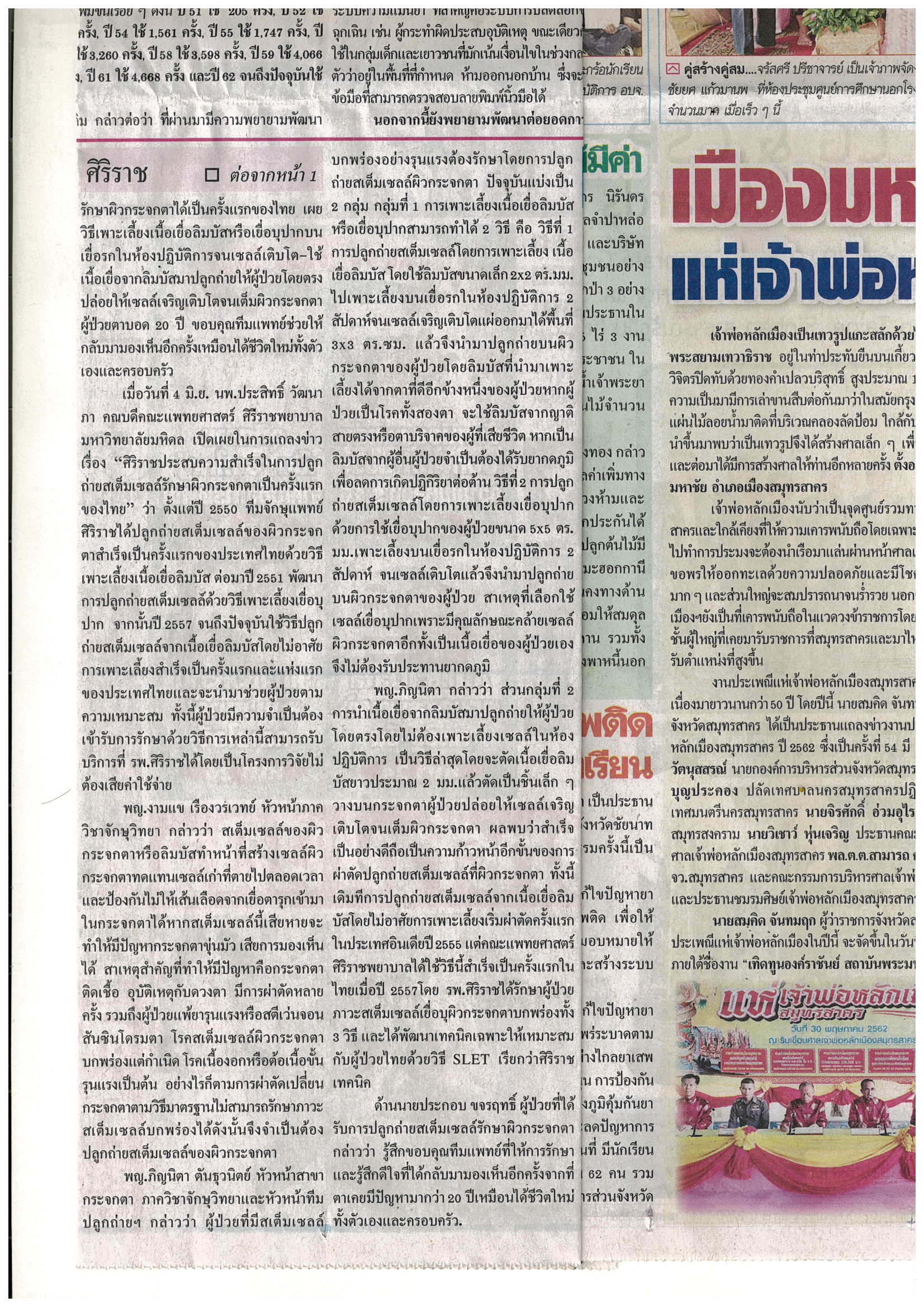 ข่าวประจำวันพุธที่ 5 มิถุนายน  2562 หน้าที่ 1ข่าวประจำวันพุธที่ 5 มิถุนายน  2562 หน้าที่ 1 (ต่อ)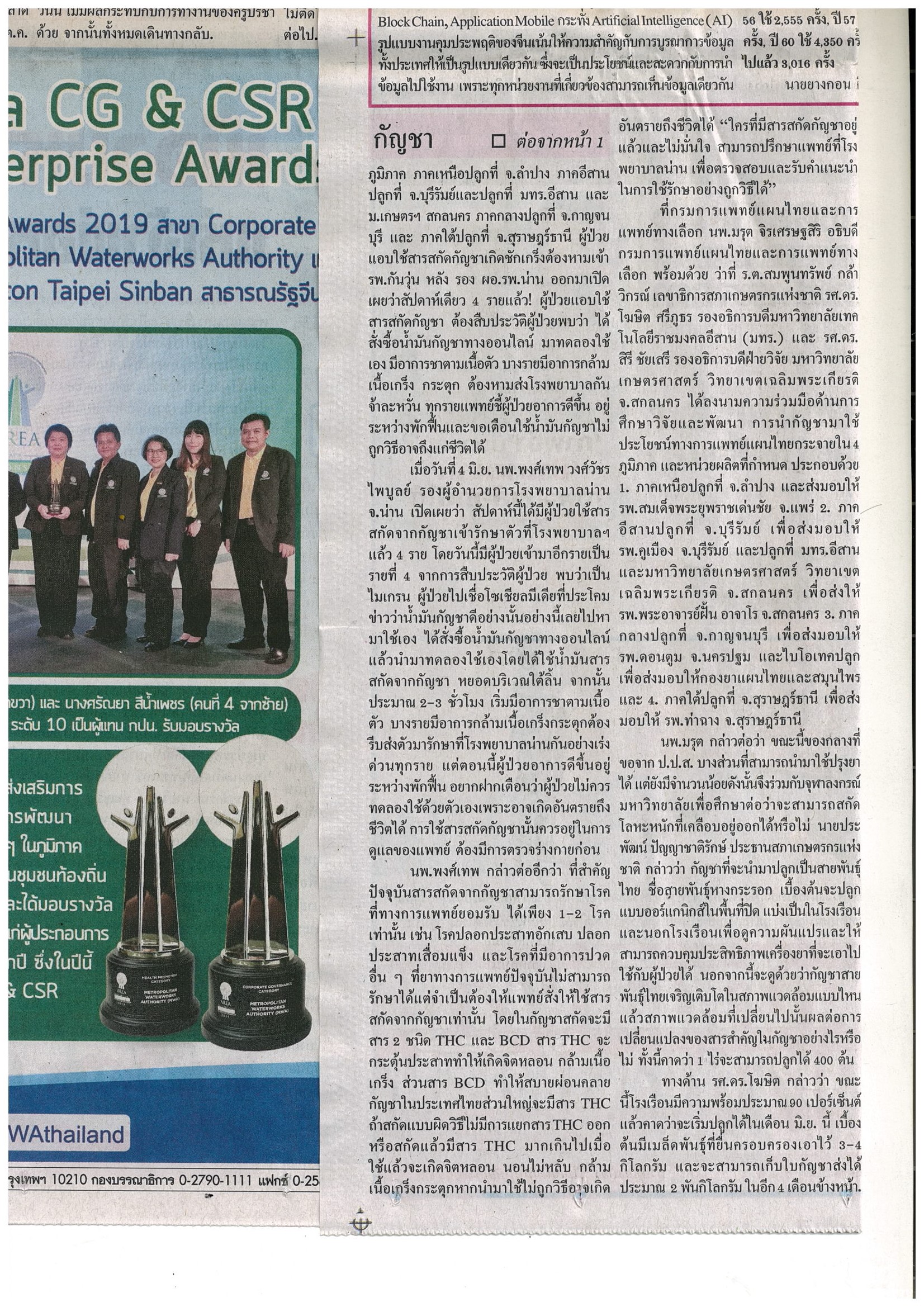 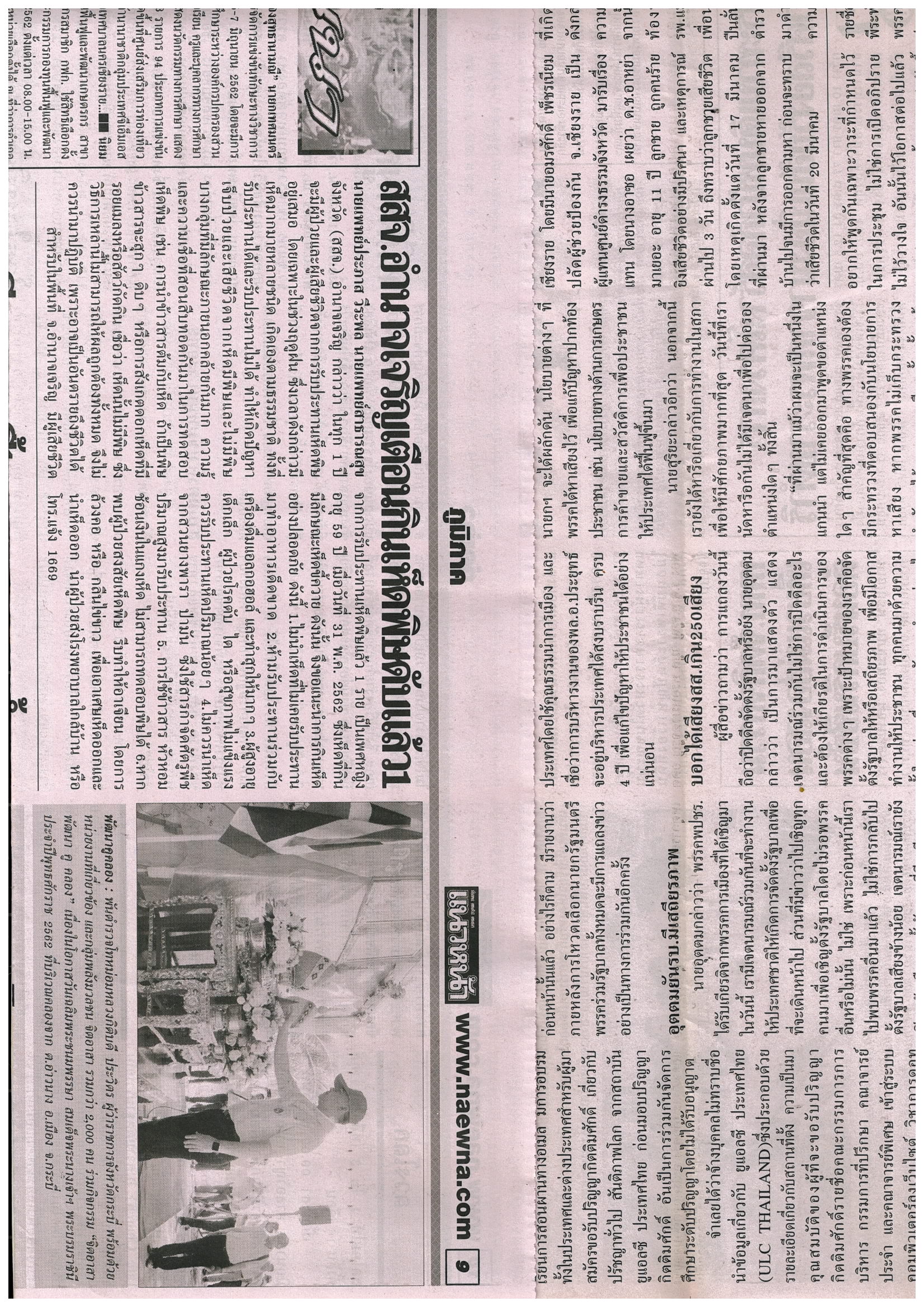 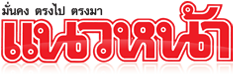  ข่าวประจำวันอังคารที่ 4 มิถุนายน  2562 หน้าที่ 9